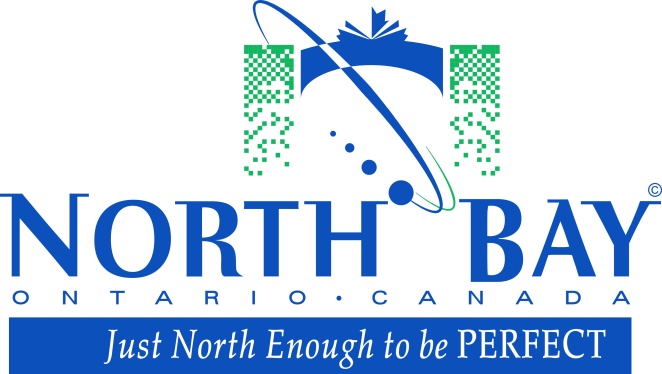 Process to Register Secondary Dwelling UnitsThe process to have a secondary dwelling unit is meant to be as easy as possible. Converting existing dwelling units and constructing new secondary dwelling units is a right in most residential zones in the City, and the City encourages legal secondary dwelling units. The most important aspect is the units are being constructed to provide the adequate level of health and safety for the potential occupants of the secondary dwelling unit. The City recognises that some existing units were constructed illegally and may not meet code. The City will work with applicants, but the most important aspect is the health and safety of future occupants and compliance with the building and fire codes. Each proposed secondary unit may be a little different because of the type of construction, location of the secondary dwelling unit, and the built form of the existing dwelling. Process- 